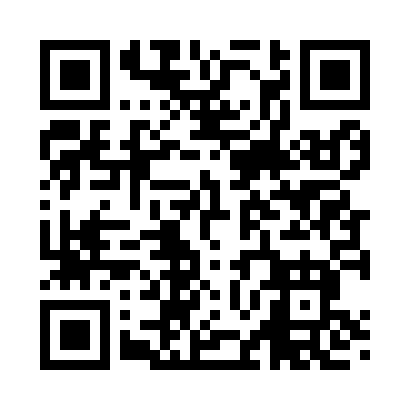 Prayer times for Enok, Minnesota, USAMon 1 Jul 2024 - Wed 31 Jul 2024High Latitude Method: Angle Based RulePrayer Calculation Method: Islamic Society of North AmericaAsar Calculation Method: ShafiPrayer times provided by https://www.salahtimes.comDateDayFajrSunriseDhuhrAsrMaghribIsha1Mon3:305:291:315:479:3311:322Tue3:305:301:315:479:3311:323Wed3:315:301:315:479:3211:324Thu3:315:311:325:479:3211:325Fri3:325:321:325:479:3111:316Sat3:325:331:325:479:3111:317Sun3:335:341:325:479:3011:318Mon3:335:341:325:479:3011:319Tue3:345:351:325:479:2911:3110Wed3:345:361:335:479:2811:3011Thu3:355:371:335:479:2811:3012Fri3:355:381:335:479:2711:3013Sat3:365:391:335:469:2611:2914Sun3:375:401:335:469:2511:2915Mon3:375:411:335:469:2411:2916Tue3:385:421:335:469:2411:2817Wed3:385:431:335:459:2311:2818Thu3:395:451:335:459:2211:2619Fri3:415:461:335:459:2111:2420Sat3:435:471:335:459:1911:2221Sun3:465:481:345:449:1811:2022Mon3:485:491:345:449:1711:1823Tue3:505:501:345:439:1611:1624Wed3:525:521:345:439:1511:1425Thu3:545:531:345:439:1411:1226Fri3:565:541:345:429:1211:1027Sat3:595:551:345:429:1111:0728Sun4:015:571:345:419:1011:0529Mon4:035:581:345:419:0811:0330Tue4:055:591:335:409:0711:0131Wed4:076:011:335:399:0510:58